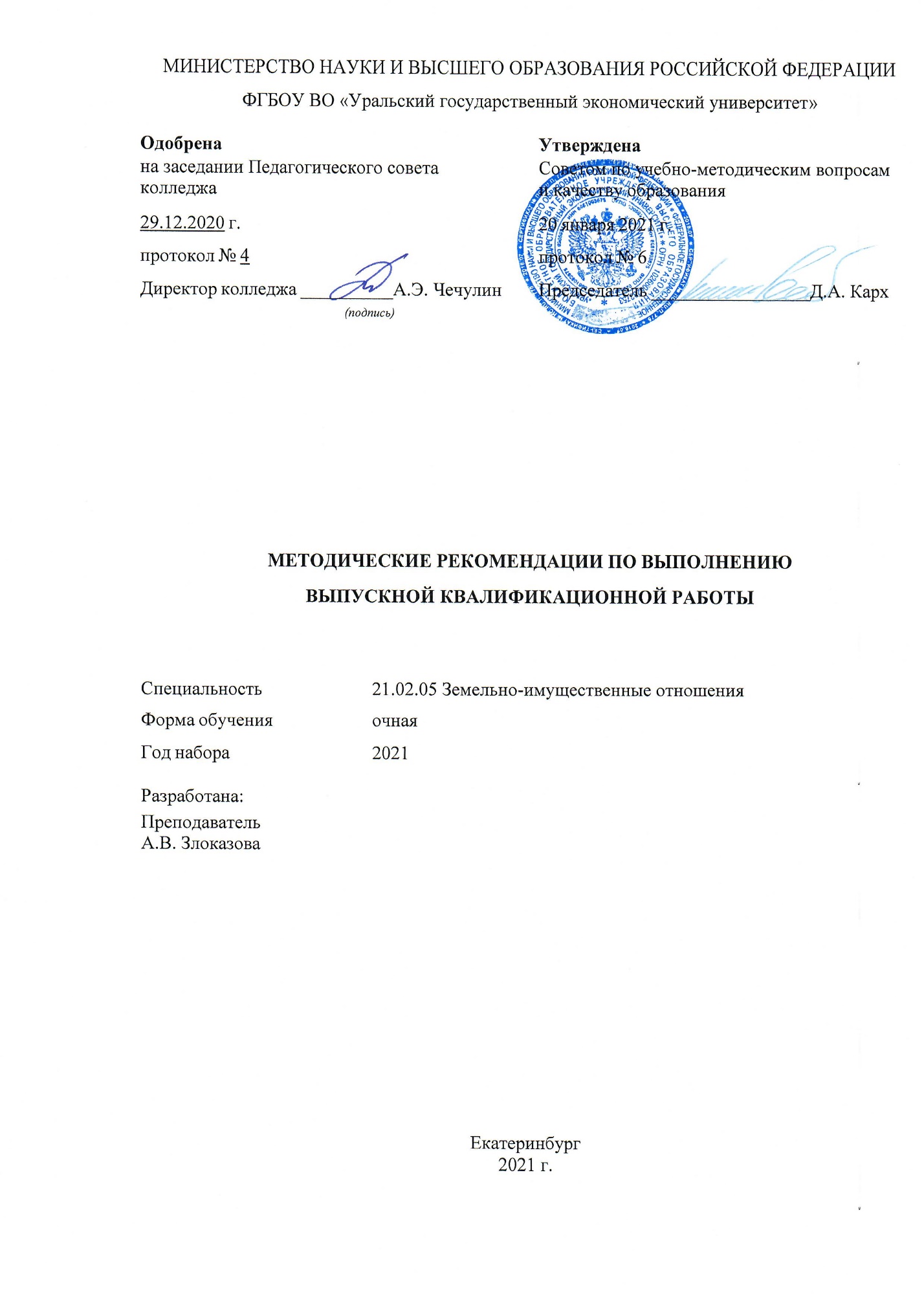 Пояснительная запискаФормой государственной итоговой аттестации по образовательной программе среднего профессионального образования в рамках программы подготовки специалистов среднего звена по специальности 21.02.05 «Земельно-имущественные отношения» является защита выпускной квалификационной работы.Выпускная квалификационная работа по образовательной программе среднего профессионального образования в рамках программы подготовки специалистов среднего звена по специальности 21.02.05 «Земельно-имущественные отношения» выполняется в виде дипломной работы. Цель защиты ВКР - установление соответствия результатов освоения студентами образовательной программы СПО по специальности 21.02.05 «Земельно-имущественные отношения», соответствующим требованиям ФГОС СПО по данной специальности.Задачи подготовки и защиты ВКР:систематизация, расширение освоенных во время обучения знаний по общепрофессиональным дисциплинам, профессиональным модулям;закрепление знаний выпускника по специальности при решении разрабатываемых в выпускной квалификационной работе конкретных задач;выяснение уровня подготовки выпускника к самостоятельной работе;проверка качества полученных обучающимся знаний и умений, сформированности общих и профессиональных компетенций, позволяющих решать профессиональные задачиОформление выпускной квалификационной работы Оформление выпускной квалификационной работы регламентируется «Положением о требованиях к оформлению отчетов о практике, курсовых и выпускных квалификационных работ», утв. приказом ректора университета от 6 апреля 2016 г. № 112/1, размещенным на Портале электронных образовательных ресурсов УрГЭУ http://portal.usue.ru.Порядок выполнения и защиты выпускной квалификационной работыВКР имеет своей целью систематизацию, обобщение и закрепление теоретических знаний, практических умений и компетенций выпускника.ВКР могут основываться на обобщении выполненных за период обучения выпускниками курсовых работ или на базе результатов нового исследования. Для подготовки ВКР за обучающимся (несколькими обучающимися, выполняющими ВКР совместно) приказом директора колледжа, по его заявлению закрепляются руководитель ВКР и консультант (при необходимости), а также утверждаются тема ВКР и место прохождения преддипломной практики.Уточнения и дополнения по темам ВКР, руководителям, консультантам допускается вносить не позднее, чем за 10 дней до начала ГИА, на основании заявления обучающегося и служебной записки заместителя директора колледжа с обоснованием причин. Все уточнения и дополнения утверждаются внесением изменений в приказ директора колледжа об утверждении тем ВКР.По письменному заявлению обучающегося (нескольких обучающихся, выполняющих ВКР совместно) директор колледжа может предоставить обучающемуся (обучающимся) возможность подготовки и защиты ВКР по теме, предложенной обучающимся (обучающимися), в случае обоснования целесообразности ее разработки для практического применения в соответствующей области профессиональной деятельности или на конкретном объекте профессиональной деятельности Требования к ВКР и методические указания по их написанию, требования к иным материалам, представляемым к защите, согласовываются научно-методическим советом колледжа и утверждаются советом по учебно-методическим вопросам и качеству образования Университета, доводятся до обучающихся путем выставления колледжем в ЭИОС Университета. Доступ лиц к текстам ВКР должен быть обеспечен в соответствии с законодательством РФ, с учетом изъятия по решению правообладателя производственных, технических, экономических, организационных и других сведений, в том числе о результатах интеллектуальной деятельности в научно-технической сфере, о способах осуществления профессиональной деятельности, которые имеют действительную или потенциальную коммерческую ценность в силу неизвестности их третьим лицам.Тексты ВКР информационно-библиотечный комплекс Университета размещает в ЭБС Университета.Обучающийся не позднее, чем за 3 дня до проведения процедуры защиты ВКР оформляет аннотацию и разрешение на размещение работы в ЭБС Университета ВКР, отзыв руководителя и рецензия (при наличии), справка о публикации ВКР на сайте Портфолио, передаются секретарю ГЭК не позднее, чем за 2 календарных дня до даты защиты ВКР.Порядок размещения ВКР устанавливается отдельным локальным нормативным актом Университета. ВКР должны быть сданы руководителю для получения отзыва не позднее чем за 17 календарных дней до начала защиты ВКР, а рецензенту для получения рецензии (при наличии) – не позднее чем за 12 календарных дней до защиты ВКР. На подготовку отзыва и рецензии (при наличии) отводится 5 календарных дней.Директор колледжа обеспечивает ознакомление обучающегося с отзывом и рецензией (при наличии) не позднее чем за 5 календарных дней до защиты ВКР.Выпускник не позднее, чем за 2 календарных дня до защиты ВКР предоставляет секретарю ГЭК - ВКР с отзывом руководителя (без выставления оценки).Обучающиеся, имеющие любой отзыв руководителя на ВКР, допускаются к защите.Порядок проведения защиты ВКР:Защита ВКР проводится на русском языке.Защита ВКР проводится на открытом заседании ГЭК (за исключением работ по закрытой тематике) с участием не менее двух третей состава комиссии. В процессе защиты ВКР члены ГЭК должны быть ознакомлены с отзывом руководителя ВКР и рецензией.  На защите ВКР могут присутствовать как руководители, так и рецензенты (при наличии).Заседание ГЭК начинается с объявления списка обучающихся, защищающих работы на данном заседании ГЭК (в соответствии с приказом о допуске к ГИА). Секретарь ГЭК в порядке очередности приглашает на защиту обучающихся, объявляя: фамилию, имя и отчество, тему ВКР; фамилию и должность руководителя. Далее для изложения содержания работы обучающемуся предоставляется не более 10-15 минут. Секретарь ГЭК знакомит членов комиссии с отзывом руководителя ВКР после доклада обучающегося (руководитель ВКР имеет право выступить самостоятельно, если он присутствует на защите). Секретарь ГЭК знакомит членов комиссии с дополнительными документами, представленными обучающимся на защиту ВКР (публикации, справки о внедрении результатов ВКР и др.) Секретарь ГЭК знакомит членов комиссии с рецензией (при наличии). Рецензент имеет право выступить самостоятельно, если он присутствует на защите. После выступления обучающегося ему задаются вопросы по содержанию работы. Вопросы могут задаваться не только членами ГЭК, но и всеми присутствующими. Публичная защита должна носить характер дискуссии и проходить в обстановке высокой требовательности, принципиальности и соблюдения научной этики, при этом обстоятельному анализу должны подвергаться достоверность и обоснованность всех выводов и рекомендаций научного или практического характера, содержащихся в ВКР.После окончания защиты ВКР члены ГЭК проводят обсуждение результатов. Каждый член комиссии дает свою оценку, заполняя рабочую ведомость члена ГЭК по защите ВКР. После обсуждения выносится окончательное решение об итоговой оценке. Также принимается решение о рекомендации лучших работ к публикации, представлению на конкурс и т.д.По окончании оформления и подписания протоколов в аудиторию приглашаются все обучающиеся, защищавшие ВКР и все присутствующие на заседании. Председатель ГЭК (в случае отсутствия председателя – его заместитель) объявляет выставленные оценки и решения комиссии.Определение темы выпускной квалификационной работыВыбор темы ВКР обучающимся осуществляется не позднее чем за месяц до начала производственной практики (преддипломной), что обусловлено необходимостью утверждения и согласования темы, разработки руководителем задания и последующего сбора практического материала в период ее прохождения.Темы ВКР разрабатываются преподавателями колледжа в соответствии с профилем специальности 21.02.05 «Земельно-имущественные отношения» совместно со специалистами предприятий или организаций, заинтересованных в разработке данных тем. При этом тематика ВКР соответствует содержанию одного или нескольких профессиональных модулей, входящих в данную образовательную программу СПО.Обучающемуся предоставляется право выбора темы ВКР, в том числе предложения своей тематики с необходимым обоснованием целесообразности ее разработки для практического применения. При определении темы ВКР следует учитывать, что ее содержание может основываться:на обобщении результатов выполненной ранее обучающимся курсовой работы, если она выполнялась в рамках соответствующего профессионального модуля;на использовании результатов выполненных ранее практических заданий.Выполненная выпускная квалификационная работа в целом должна:соответствовать разработанному заданию;включать анализ источников по теме с обобщениями и выводами, сопоставлениями и оценкой различных точек зрения;продемонстрировать требуемый уровень общенаучной и специальной подготовки выпускника, его способность и умение применять на практике освоенные знания, практические умения, общие и профессиональные компетенции в соответствии с ФГОС СПО.ВКР выполняется выпускником с использованием собранных им лично материалов, в том числе в период прохождения преддипломной практики, а также работы над выполнением курсовой работы.Примерный перечень тем выпускной квалификационной работы приведен в приложении А.Руководство выпускной квалификационной работойДля подготовки ВКР студенту назначается руководитель и, при необходимости, консультанты.В обязанности руководителя ВКР входят:разработка задания на подготовку ВКР и заполнения соответствующего бланка задания;разработка совместно с обучающимися плана ВКР;оказание помощи обучающемуся в разработке индивидуального графика работы на весь период выполнения ВКР;консультирование обучающегося по вопросам содержания и последовательности выполнения ВКР;оказание помощи обучающемуся в подборе необходимых источников;контроль хода выполнения ВКР в соответствии с установленным графиком в форме регулярного обсуждения руководителем и обучающимся хода работ;оказание помощи (консультирование обучающегося) в подготовке презентации и доклада для защиты ВКР;предоставление письменного отзыва на ВКР.Задание для каждого студента разрабатывается руководителем ВКР в соответствии с утвержденной темой и прописывается в соответствующем бланке. Задания на ВКР подписываются руководителем работы, утверждаются директором колледжа» и сдается вместе с ВКРВ отзыве руководителя ВКР указываются характерные особенности работы, ее достоинства и недостатки, а также отношение обучающегося к выполнению ВКР, проявленные (не проявленные) им способности, оцениваются уровень освоения общих и профессиональных компетенций, знания, умения обучающегося, продемонстрированные им при выполнении ВКР, а также степень самостоятельности обучающегося и его личный вклад в раскрытие проблем и разработку предложений по их решению. Заканчивается отзыв выводом о возможности (невозможности) допуска ВКР к защите.В обязанности консультанта ВКР входят:руководство разработкой индивидуального плана подготовки и выполнения ВКР в части содержания консультируемого вопроса;оказание помощи обучающемуся в подборе необходимой литературы в части содержания консультируемого вопроса;контроль хода выполнения ВКР в части содержания консультируемого вопроса.Структура и содержание выпускной квалификационной работыСтруктура и содержание выпускной квалификационной работы включает в себя:титульный лист; содержание; введение; теоретическая часть;опытно-экспериментальная часть (практическая часть);заключение; список использованных источников; приложения.Во введении необходимо обосновать актуальность и практическую значимость выбранной темы, сформулировать цель и задачи, объект и предмет ВКР, круг рассматриваемых проблем. Объем введения должен быть в пределах 4 - 5 страниц.Теоретическая часть – теоретико-методологическая основа исследуемой проблемы, в которой:описывается сущность и характеристика предмета и объекта исследования, содержание процесса их развития и современное состояние;оценивается место исследуемого объекта в рамках исследуемой предметной области;оценивается степень изученности исследуемой проблемы. Называются теоретически и практически решенные и спорные (дискуссионные) проблемы, по-разному освещенные в научной литературе, с указанием личного мнения автора квалификационной работы. При этом анализируется и обобщается литература в области предмета исследования;проводится уточнение понятийно-категориального аппарата;предлагаются собственные или уточняются существующие классификации (типологии) исследуемых процессов, явлений и факторов;представляются социальные, экономические, правовые, психологические и организационные аспекты анализируемой проблемы.Теоретическая часть составляет содержание первой главы выпускной ква-лификационной работы. Объем теоретической части – 15 страниц.Опытно-экспериментальная часть - практическая или графическая составляющая выпускной квалификационной работы, в которой принятые по исследуемой проблеме решения могут быть представлены методиками, расчетами, анализом экспериментальных данных, продуктом творческой деятельности или схемами, графиками, диаграммами и пр.Указанная часть работы, образует вторую главу выпускной квалификационной работы. Объем опытно-экспериментальной части – 30 страниц.Завершающей частью ВКР является заключение, которое содержит выводы и предложения с их кратким обоснованием в соответствии с поставленной целью и за дачами, раскрывает значимость полученных результатов. Заключение не должно составлять более пяти страниц текста.Заключение лежит в основе доклада студента на защите.Список использованных источников отражает перечень источников, которые использовались при написании ВКР (не менее 20), составленный в следующем порядке:федеральные законы (в очередности от последнего года принятия к предыдущим);указы Президента Российской Федерации (в той же последовательности);постановления Правительства Российской Федерации (в той же очередности);иные нормативные правовые акты;иные официальные материалы (резолюции-рекомендации международных организаций и конференций, официальные доклады, официальные отчеты и др.);монографии, учебники, учебные пособия (в алфавитном порядке);иностранная литература;интернет-ресурсы.Приложения – все вспомогательные или дополнительные материалы, не являющиеся насущно важными для понимания решения научной задачи, помещаемые на последних страницах выпускной квалификационной работы:сведения, дополняющие исследования;промежуточные исследования, формулы и расчеты;таблицы вспомогательных цифровых данных;иллюстрации вспомогательного характера;документы, подтверждающие использование результатов работы в практической деятельности организации;бухгалтерские отчеты и иные первичные документы;иллюстрации, таблицы на листах формата А3, и т.д.Объем ВКР должен составлять 50 - 60 страниц печатного текста (без приложений). Критерии оценки выпускной квалификационной работыОценка выпускной квалификационной работы дается на закрытой части заседания по 4-х балльной системе. При этом учитывается качество подготовленной квалификационной работы, качество подготовленного доклада, а также владение информацией, специальной терминологией, умение участвовать в дискуссии, отвечать на поставленные в ходе обсуждения вопросы.Если выпускная квалификационная работа признается неудовлетворительной, решается вопрос о предоставлении студенту права защитить ее повторно (ту же с соответствующими доработками или разработать новую тему).Основными оценками качества и эффективности ВКР являются:важность (актуальность) работы для внутренних и/или внешних потребителей;новизна результатов работы;практическая значимость результатов работы;эффективность и результативность (социальный, экономический, информационный)уровень практической реализации.«Отлично» -  выставляется в случае, если квалификационная работа посвящена актуальной и научно значимой теме, исследование базируется на анализе ситуации по данной проблеме и автор работы, продемонстрировал необходимые навыки анализа источников. Работа состоит из теоретического раздела и описания практической реализации, которая демонстрирует профессиональные компетенции. В работе присутствует обстоятельный анализ проблемы, последовательно и верно определены цели и задачи. Работа имеет четкую внутреннюю логическую структуру. В ходе защиты автор уверенно и аргументировано ответил на замечания рецензентов, а сам процесс защиты продемонстрировал полную разработанность избранной научной проблемы и компетентность выпускника.«Хорошо» - выставляется в случае, если работа посвящена актуальной и научно значимой теме, исследование базируется на анализе ситуации по данной проблеме и автор работы, продемонстрировал необходимые навыки анализа источников. Работа состоит из теоретического раздела и описания практической реализации, которая демонстрирует профессиональные компетенции. В работе присутствует обстоятельный  анализ проблемы, последовательно и верно определены цели и задачи. Работа иметь четкую внутреннюю логическую структуру. В ходе защиты автор достаточно полно и обоснованно ответил на замечания рецензентов, а сам процесс защиты продемонстрировал необходимую и в целом доказанную разработанность избранной научной проблемы. Вместе с тем, работа содержит ряд недостатков, не имеющих принципиального характера.«Удовлетворительно» - выставляется в случае, если студент продемонстрировал слабые знания некоторых научных проблем в рамках тематики квалификационной работы. В процессе защиты работы, в тексте ВКР, в представленных презентационных материалах допущены значительные фактические ошибки. В случае отсутствия четкой формулировки актуальности, целей и задач ВКР. Работа не полностью соответствует всем формальным требованиям, предъявляемым к подобного рода работам.«Неудовлетворительно» - выставляется в случае, если в процессе защиты ВКР выявились факты плагиата основных результатов работы, несоответствие заявленных в ВКР полученных результатов, реальному состоянию дел, необоснованность достаточно важных для данной ВКР высказываний, достижений и разработок.Каждый член государственной комиссии выставляет оценку за ВКР с учетом:содержания работы,качество устного доклада выпускника,качество презентации и представленного для защиты наглядного материала, свободное владение материалом ВКР,глубина и точность ответов на вопросы, отзыв руководителя и рецензия.Итоговая оценка ВКР рассчитывается как среднее арифметическое оценок руководителя, рецензента, всех членов ГЭК, присутствовавших на защите..Схема формирования итоговой оценки при защите выпускной квалификационной работы Оценивание уровня сформированности компетенций в процессе защиты ВКР осуществляется на основании анализа текста ВКР, презентационных материалов, доклада студента, ответов на вопросы, отзыва руководителя, отзыва рецензента (при наличии)Характеристика ВКР Уровень сформированности компетенцийПриложение АПримерные темы выпускной квалификационной работыПМ.01 Управление земельно-имущественным комплексомАнализ имущественных и земельных отношений и разработка предложений по совершенствованию управления ими.Региональный и муниципальный контроль за    использованием земельных ресурсов	в системе управления	объектами недвижимости.Организация	использования загрязненных земель административного района.Экономическое обоснование расчета налога и арендной платы административного центра.Функциональное зонирование территории административного района с целью эффективного управления.Охрана и рациональное использование земельных ресурсов в административном районе.Приватизация земельных участков из состава категории земель сельскохозяйственного назначения муниципальной собственности.ПМ.02 Осуществление кадастровых отношенийСовершенствование	системы кадастрового учета недвижимости РФ.Государственная кадастровая оценка земель административного центра.Государственная	кадастровая	оценка	 земель сельскохозяйственного назначения административного района.Государственная   кадастровая   оценка   земель   лесного фонда территории административного района.ПМ.03 Картографо-геодезическое сопровождение земельно-имущественных отношенийМеханизм применения методов учета экологического   фактора при определении рыночной стоимости объекта недвижимости.Порядок и условия изъятия земельного участка у собственника.Характеристика и качественная оценка почвенного покрова административного района.ПМ. 04 Оценка недвижимого имуществаПравовое регулирование и порядок подготовки документов для проведения переустройства и перепланировки жилых помещений.Организация	и	сопровождение	процедуры	наследования имущества в современных условиях.Организация и проведение оценки рыночной стоимости жилого помещения.Особенности, значение и практика применения ипотечного кредитования в современных условиях.Правовое регулирование и порядок перевода помещения   из жилого фонда в нежилой.Мониторинг   рынка   недвижимости   и   его   использование в управлении недвижимостью.Анализ и прогнозирование	развития рынка жилой недвижимости административного центра.Пути	совершенствования	методов оценки жилой недвижимости.Особенности условий договора купли-продажи квартиры.Содержание	и организация методов расчета рыночной стоимости квартиры.Определение   рыночной   стоимости   земельного   участка для ведения личного подсобного хозяйства.Управление коммерческой недвижимостью на основе оценки ее стоимости.Критерии оценкиИндикаторОценкаАктуальность  выбранной темы, обоснованность  значимости проблемы  для объекта исследованияВ работе четко обоснована актуальность темы ВКР с точки зрения значимости проблемы исследования. Формулировки точные и аргументированные.отличноАктуальность  выбранной темы, обоснованность  значимости проблемы  для объекта исследованияВ работе недостаточно полно обоснована актуальность темы ВКР и значимость проблемы исследования. Допускаются отдельные недочеты в формулировках.хорошоАктуальность  выбранной темы, обоснованность  значимости проблемы  для объекта исследованияАктуальность темы ВКР обоснована не точно. Значимость проблемы исследования сформулирована фрагментарно.удовлетворительноАктуальность  выбранной темы, обоснованность  значимости проблемы  для объекта исследованияВ работе не обоснована актуальность проблемы.неудовлетворительноСодержательность и глубина проведенного теоретического исследования поставленной проблемыВ работе обоснована теоретическая значимость исследования, отражена его связь с задачами профессиональной деятельности. Работа содержит рекомендации по использованию результатов проведенного исследования на практике.отличноСодержательность и глубина проведенного теоретического исследования поставленной проблемыВ работе не четко обоснована теоретическая значимость исследования, отражена связь исследования с задачами профессиональной деятельности.Работа содержит элементы рекомендаций по использованию результатов проведенного исследования на практике.хорошоСодержательность и глубина проведенного теоретического исследования поставленной проблемыВ работе не обоснована теоретическая значимость исследования, связь исследования с задачами профессиональной деятельности не четко определена.удовлетворительноСодержательность и глубина проведенного теоретического исследования поставленной проблемыНе отражаются вопросы практического применения и внедрения результатов исследования в практику; неумение анализировать научные источники, делать необходимые выводы.неудовлетворительноЧеткость формулировок цели и задач исследования, методическая грамотностьЦель и задачи исследования грамотно сформулированы, структура работы им полностью соответствует.  Правильно выбраны и применены необходимые методы исследования.отличноЧеткость формулировок цели и задач исследования, методическая грамотностьЦель и задачи грамотно сформулированы, структура работы в основном им соответствует. Имеются не значительные ошибки в выборе и/или применении методов исследования.хорошоЧеткость формулировок цели и задач исследования, методическая грамотностьЦель и задачи сформулированы недостаточно четко, слабо связаны со структурой работы. Имеются грубые ошибки в выборе и/или применении методов исследования.удовлетворительноЧеткость формулировок цели и задач исследования, методическая грамотностьАппарат исследования не продуман или отсутствует его описание; не сформулированы цель и задачи.неудовлетворительноЛогичность изложения материала. Наличие аргументированных выводов по результатам работы, их соответствие целевым установкам  В работе имеется четкая структура, внутреннее единство и композиционная целостность, логическая последовательность изложения материала. Сделаны аргументированные выводы по результатам работы, они соответствуют целевым установкам.отличноЛогичность изложения материала. Наличие аргументированных выводов по результатам работы, их соответствие целевым установкам  Материал изложен логично и последовательно, но имеются недочеты в структуре работы. Сделаны выводы по результатам работы, но они не всегда аргументированы. Выводы в основном соответствуют целевым установкам.хорошоЛогичность изложения материала. Наличие аргументированных выводов по результатам работы, их соответствие целевым установкам  В работе отсутствует внутреннее единство, имеются нарушения в логике и последовательности изложения материала. Выводы поверхностные, не всегда соответствуют целевым установкам.удовлетворительноЛогичность изложения материала. Наличие аргументированных выводов по результатам работы, их соответствие целевым установкам  В работе отсутствует внутреннее единство и выводыНеудовлетворительно Наличие обоснованных предложений по совершенствованию деятельности организации, изложение своего видения перспектив дальнейшего исследования проблемыВ работе содержатся самостоятельно сформулированные предложения по совершенствованию деятельности в организации, имеются обоснования, намечены пути дальнейшего исследования темы. (Возможно наличие акта внедрения)отличноНаличие обоснованных предложений по совершенствованию деятельности организации, изложение своего видения перспектив дальнейшего исследования проблемыВ работе сформулированы предложения по совершенствованию деятельности организации, однако обоснования выполнены недостаточно корректно. Видение перспектив дальнейших исследований не структурированное.хорошоНаличие обоснованных предложений по совершенствованию деятельности организации, изложение своего видения перспектив дальнейшего исследования проблемыРекомендации по совершенствованию деятельности организации носят формальный характер. Видение перспектив дальнейших исследований отсутствует.удовлетворительноНаличие обоснованных предложений по совершенствованию деятельности организации, изложение своего видения перспектив дальнейшего исследования проблемыРабота не носит самостоятельного исследовательского характера; не содержит анализа и практического разбора деятельности объекта исследования; не имеет выводов и рекомендаций.неудовлетворительноУровень языковой и стилистической грамотностиВысокий уровень языковой и стилистической грамотности. В работе отсутствуют речевые и орфографические ошибки. Автор свободно владеет деловым стилем речи.отличноУровень языковой и стилистической грамотностиВ работе допущены некоторые стилистические и речевые погрешности, при этом автор хорошо владеет деловым стилем речи.хорошоУровень языковой и стилистической грамотностиНедостаточное владение деловым стилем речи. В работе имеются различного рода ошибки; опечатки исправлены не полностью.удовлетворительноКачество оформления работы  Работа оформлена в соответствии со всеми требованиями, предъявляемыми к ВКР.неудовлетворительноКачество оформления работы  Имеются не значительные недочеты в оформлении.отличноКачество оформления работы  Много недочетов в оформлении.хорошоКачество оформления работы  Работа имеет вид компиляции из немногочисленных источников без оформления ссылок на них или полностью заимствована.удовлетворительноОформление работы не соответствует требованиям, предъявляемым к ВКР, поверхностное знакомство со специальной литературой; минимальный библиографический список. неудовлетворительнонеудовлетворительноУровень сформированности компетенций (ФГОС)ИндикаторыОценка Уровень сформированности общих  компетенцийВысокий уровеньотличноУровень сформированности общих  компетенцийСредний уровеньхорошоУровень сформированности общих  компетенцийНизкий уровень удовлетворительноУровень сформированности общих  компетенцийНе сформированнеудовлетворительноУровень сформированности профессиональныхкомпетенцийВысокий уровеньотлично